Allegato 3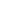 ACCORDO DI COSTITUZIONE ASSOCIAZIONE TEMPORANEA DI SCOPOAVVISO PUBBLICO PER L'INDIVIDUAZIONE DI UN SOGGETTO DEL TERZO SETTORE (IN FORMA SINGOLA O ASSOCIATA) DISPONIBILE ALLA CO-PROGETTAZIONE CON L’UNIONE TERRE D’ARGINE E ALLA SUCCESSIVA ATTUAZIONE DI UN PROGETTO PER LA PREVENZIONE E IL CONTRASTO AL GIOCO D’AZZARDO PER DUE ANNI NEL TERRITORIO DELL’UNIONE TERRE D’ARGINE.TRAIl/la sottoscritto/a __________________________________________________________nato/a a____________________________________________ il ___________________________residente a _________________________________Via/Piazza _____________________________Codice Fiscale _____________________________in qualità di legale rappresentante del Soggetto del Terzo Settore (ETS CAPOFILA)__________________________________________________________________________con sede legale in _____________________________Via _________________________________Codice Fiscale/Partita I.V.A. ________________________________________________________Telefono ________________ fax __________________ E-mail ____________________________E-mail certificata _________________________________________________________________EIl/la sottoscritto/a __________________________________________________________nato/a a____________________________________________ il ___________________________residente a _________________________________Via/Piazza _____________________________Codice Fiscale _____________________________in qualità di legale rappresentante del Soggetto del Terzo Settore__________________________________________________________________________con sede legale in _____________________________Via _________________________________Codice Fiscale/Partita I.V.A. ________________________________________________________Telefono ________________ fax __________________ E-mail ____________________________E-mail certificata _________________________________________________________________EIl/la sottoscritto/a __________________________________________________________nato/a a____________________________________________ il ___________________________residente a _________________________________Via/Piazza _____________________________Codice Fiscale _____________________________in qualità di legale rappresentante del Soggetto del Terzo Settore__________________________________________________________________________con sede legale in _____________________________Via _________________________________Codice Fiscale/Partita I.V.A. ________________________________________________________Telefono ________________ fax __________________ E-mail ____________________________E-mail certificata _________________________________________________________________EIl/la sottoscritto/a __________________________________________________________nato/a a____________________________________________ il ___________________________residente a _________________________________Via/Piazza _____________________________Codice Fiscale _____________________________in qualità di legale rappresentante del Soggetto del Terzo Settore __________________________________________________________________________con sede legale in _____________________________Via _________________________________Codice Fiscale/Partita I.V.A. ________________________________________________________Telefono ________________ fax __________________ E-mail ____________________________E-mail certificata _________________________________________________________________Con il presente atto, gli Enti del Terzo Settore sopra individuati intendono costituire fra loro un’Associazione Temporanea di Scopo in relazione alla partecipazione al procedimento di co-progettazione di cui all’Avviso in oggetto.A tale scopo, conferiscono mandato con rappresentanza nei confronti dell’Unione Terre d’Argine all’ETS ______________________________________________, che accetta e così acquista il ruolo di Capofila, per la presentazione e la realizzazione del progetto di comune interesse che sarà proposto nell’ambito del suddetto procedimento di co-progettazione.In particolare, gli ETS firmatari del presente accordo conferiscono all’ETS ____________________________ Capofila:il mandato di presentare il progetto comune;il coordinamento generale del progetto, la rappresentanza e la responsabilità tecnica, amministrativa e finanziaria della sua gestione nei confronti dell’Unione Terre d’Argine;il potere di sottoscrivere gli atti relativi all’attuazione del progetto in nome e per conto dell’ATS;il potere di incassare le somme erogate dall’Amministrazione a titolo di contributo per la realizzazione del progetto, salva la successiva e autonoma ripartizione interna fra i partner in base alle attività progettuali svolte________________________________________________________________________________________________________________________________________________________________________________________________________________________________________________________________________________________________________Gli Enti del Terzo Settore sottoscrittori del presente Accordo di costituzione di Associazione Temporanea di Scopo si occuperanno rispettivamente dell’attuazione degli interventi e delle attività contenute nella proposta progettuale che sarà presentata e di seguito sinteticamente riportati:ETS ____________________________________________________________________________Attività _________________________________________________________________________ETS____________________________________________________________________________Attività _________________________________________________________________________ETS ____________________________________________________________________________Attività _________________________________________________________________________ETS ____________________________________________________________________________Attività _________________________________________________________________________Luogo e data _________________ETS Capofila                            ETS                                       ETS                                           ETS______________              ________________         	________________              _______________ (firmato digitalmente)           (firmato digitalmente)	               (firmato digitalmente)                    (firmato digitalmente)